Anexo Técnico Resolución 4222 de 2021Orientaciones operativas sobre el trámite para la entrega de ayuda humanitaria a las víctimas de hechos victimizantes diferentes al desplazamiento forzadoA continuación, se hacen precisiones operativas a  tener en cuenta para el desarrollo del trámite de Ayuda Humanitaria  y se da claridad sobre los pasos y requisitos para el acceso, a las víctimas de hechos victimizantes diferentes al desplazamiento forzado interesadas en hacer una solicitud de ayuda humanitaria: Objetivo del Trámite:Realizar la entrega de la ayuda humanitaria, a las víctimas de hechos victimizantes diferentes al desplazamiento forzado incluidos en el Registro Único de Víctimas – RUV-, la cual se hará de acuerdo con las necesidades que guarden relación con el hecho victimizante dependiendo de la afectación sufrida y previo el cumplimiento de los requisitos establecidos en la Resolución 4222 de 2021 que reglamenta su entrega.A quien está dirigido:Las víctimas de hechos victimizantes diferentes al desplazamiento forzado en el marco del conflicto armado interno, que se encuentren incluidas en el Registro Único de Víctimas – RUV-:Acto terrorista AmenazaDelitos contra la libertad y la integridad sexual en desarrollo del conflicto armadoDesaparición forzadaHomicidioMinas AntipersonalSecuestroTorturaVinculación de Niños Niñas y Adolescentes a actividades relacionadas con grupos armadosDespojo y abandono forzado de tierrasLesiones Personales*Para encontrarse en el Registro Único de Víctimas – RUV-, se debe presentar la declaración de los hechos que causaron su victimización, ante cualquiera de las oficinas del Ministerio Público, como: las Personerías Municipales o Defensoría del Pueblo más cercana y que la Unidad para las Víctimas adelante el proceso de valoración, en el cual se define si se cumplen las condiciones para la Inclusión o no Inclusión en el Registro.Requisitos Generales que debe cumplir el solicitante:Los requisitos que debe cumplir una víctima para recibir la ayuda humanitaria son: Encontrarse incluido en el Registro Único de Víctimas por un hecho victimizante diferente a desplazamiento forzado.  Que entre la fecha del hecho y la fecha de la declaración no haya trascurrido un periodo de tiempo superior a un (1) año. Excepto los casos de secuestro, desaparición forzada y vinculación de NNA a grupos armados, en los que se tendrá en cuenta las siguientes reglas:Esta ayuda será entregada por grupo familiar afectado, a uno de los destinatarios sin perjuicio que, con posterioridad a su aparición, la víctima directa pueda acceder a la misma.Si la víctima de desaparición, secuestro o vinculación es encontrada o ubicada con vida, este podrá acceder a esta ayuda en un periodo máximo de un (1) año después de su aparición o desvinculación.Para los casos de vinculación de niños, niñas y adolescentes a actividades relacionadas con grupos armados, al momento de la desvinculación, la víctima debe ser menor de 18 años.Si se ubican los restos de la víctima de desaparición forzada, los beneficiarios podrán acceder a esta ayuda, en un periodo máximo de un (1) año contado a partir de la entrega de los restos.Si existe sentencia que declare la muerte presunta por desaparición, los beneficiarios podrán acceder a esta ayuda, en un periodo máximo de un (1) año contado a partir de la inscripción de la sentencia en el registro civil. Haber sufrido, una o varias afectaciones. Aportar los requisitos documentales de acuerdo con el hecho sufrido.  *NOTA 1: Para la entrega de la Ayuda Humanitaria a menores de edad y víctimas que requieran cuidador:Debe existir un tutor o cuidador mayor de 18 años con documento de identidad válido y vigente y sin novedad reportada por las demás entidades del SNARIV al momento de procesar la solicitud. El tutor o cuidador debe presentar el documento vigente que lo acredite como tal por la entidad competente. *NOTA 2: En caso, que el lugar de residencia de la víctima sea fuera del territorio nacional, no será viable de la entrega de la Ayuda Humanitaria. Sin embargo, una vez se encuentre en Colombia, podrá solicitar la medida, previo cumplimiento de los requisitos para los hechos victimizantes diferentes a desplazamiento forzado.*NOTA 3: Cuando la afectación recaiga sobre una persona que está o estaba prestando servicio militar obligatorio, bien sea, como bachiller o regular, podrá acceder a la ayuda humanitaria, previo cumplimiento de los requisitos señalados en el presente manual, para cada uno de los hechos victimizantes diferentes a desplazamiento forzado y además se deberá acreditar cuál era su vinculación al momento del hecho, bien sea en la (policía, ejército, fuerza aérea y armada nacional).*NOTA 4: En aquellos casos de connotaciones excepcionales, de conocimiento público en los que exista intervención de algún funcionario de la Unidad en articulación con entidades del SNARIV, o situaciones especiales de vulnerabilidad manifiesta de los afectados, la documentación requerida atenderá el principio de buena fe y la reducción de la carga probatoria a las víctimas, con el fin de que la entrega de la ayuda sea ágil y oportuna, siendo viable prueba sumaria de autoridad local frente a los documentos exigidos, en concordancia con el parágrafo 3 del artículo 49 de la Ley 1448 de 2011 que establece que la Unidad prestará la ayuda humanitaria por una sola vez, a través de mecanismos eficaces y eficientes, asegurando la gratuidad en el trámite. Frente a situaciones que se encuentren enmarcadas en lo mencionado anteriormente, el Director de la DGSH, podrá autorizar a la Subdirección de Asistencia y Atención Humanitaria – SAAH – la validación y trámite pertinente.Ruta para la entrega de Ayuda Humanitaria por Afectación:Se entrega por una sola vez dependiendo de la afectación sufrida cuando la víctima queda incluida en el Registro Único de Víctimas y previo el cumplimiento de los requisitos establecidos en la Resolución 4222 de 2021. A continuación, se comparte el flujograma con la ruta de ayuda humanitaria para las víctimas de hechos victimizantes diferentes al desplazamiento forzado:Ruta de Entrega de Ayuda Humanitaria para víctimas de hechos victimizantes diferentes al Desplazamiento forzado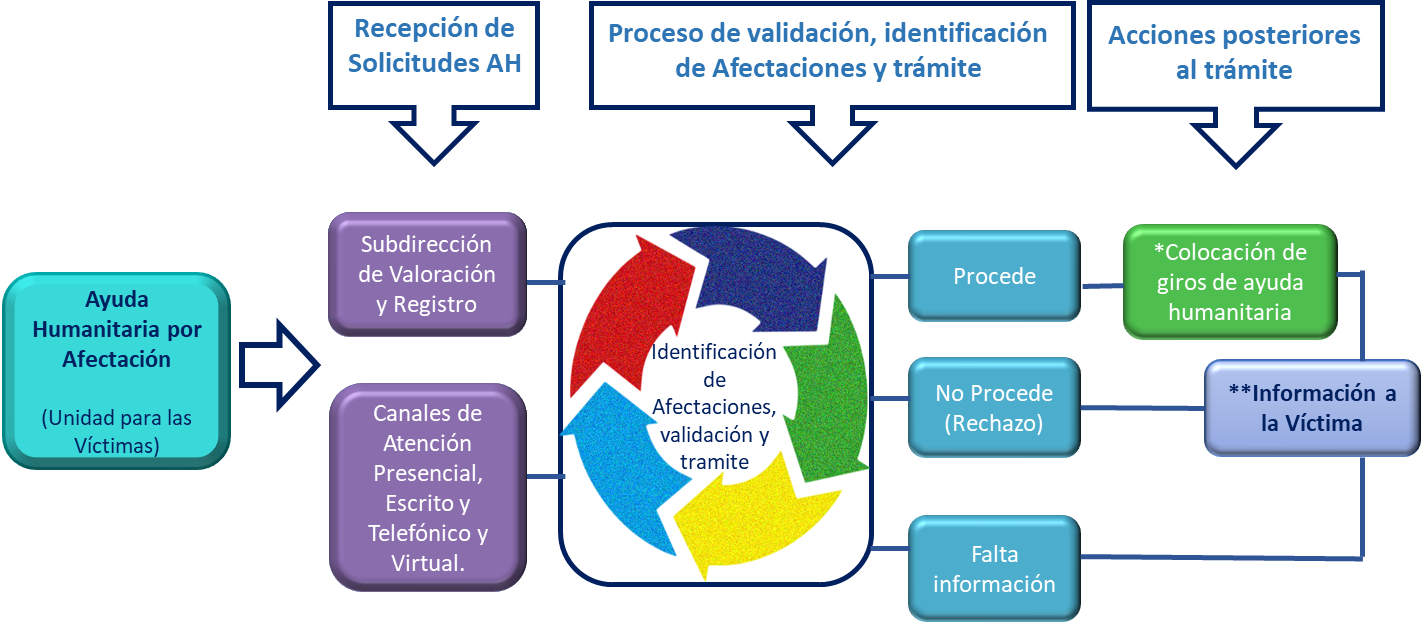 Fuente: Subdirección de Asistencia y Atención HumanitariaDocumentación requerida para la entrega de ayuda humanitaria:Solicitudes donde el destinatario es la víctima directaLesiones PersonalesCertificación o constancia médica expedida por la institución prestadora del servicio de salud que indique que se atendió la emergencia médica y que presentó una afectación o en la que se indique la incapacidad. Este documento debe contar con información clara y legible sobre la víctima, diagnóstico relacionado con la afectación directa del hecho victimizante, tiempo de incapacidad otorgado y fecha de expedición. De igual forma se debe identificar claramente el nombre del médico tratante y su correspondiente número de tarjeta profesional de médico, o funcionario responsable de la emisión de dicha certificación.En caso de no contar con la certificación o constancia medica relacionada en el punto anterior, podrá allegar el informe, certificado o valoración realizado por el Instituto Nacional de Medicina Legal y Ciencias Forenses.Tiempos de la Incapacidad, afectación médica, psicológica y afectación física médica:Constancia médica de la atención de la emergencia en salud donde se indique que se presentó una afectación o incapacidad de hasta nueve (9) días.Incapacidad entre 10 a 29 días.Incapacidad de 30 o más días. (Se acepta sumatoria o acumulación de incapacidades para la acreditación de los 30 días o más, siempre y cuando estas estén directamente relacionadas con el hecho victimizante).Tortura y Minas AntipersonalNo se requiere documentación adicional.En caso de que el afectado sea menor de edad, fotocopia de la cédula de ciudadanía del padre de familia, y copia del acto administrativo o decisión judicial por medio del cual se establece la representación, cuidado o custodia del NNA, conforme las reglas del Código de la Infancia y la Adolescencia.Amenazas que no generan desplazamiento y Abandono o despojo forzado de tierras que no genere desplazamiento forzadoAdjuntar copia de la denuncia.*Nota: Cuando una víctima está incluida por amenaza o por abandono o despojo forzado de tierras y ésta le genera un desplazamiento, es atendida por el hecho de desplazamiento forzado.Atentado TerroristaPara los casos en que con ocasión del atentado terrorista se causen afectaciones en bienes muebles e inmuebles se tendrá en cuenta lo siguiente:Para los casos en que con ocasión del atentado terrorista se causen lesiones personales se tendrá en cuenta lo siguiente:Delitos contra la libertad e integridad sexual No se requiere documentación adicional.En caso de que el afectado sea menor de edad, fotocopia de la cédula de ciudadanía del padre de familia, y copia del acto administrativo o decisión judicial por medio del cual se establece la representación, cuidado o custodia del NNA, conforme las reglas del Código de la Infancia y la Adolescencia.Secuestro No se requiere documentación adicional.En caso de que el afectado sea menor de edad, fotocopia de la cédula de ciudadanía del padre de familia, y copia del acto administrativo o decisión judicial por medio del cual se establece la representación, cuidado o custodia del NNA, conforme las reglas del Código de la Infancia y la Adolescencia.Vinculación de niños, niñas y adolescentes a grupos armadosEn caso de que el afectado sea menor de edad, fotocopia de la cédula de ciudadanía del padre o madre de familia.En caso de que no se encuentren los padres de familia, debe existir un tutor o cuidador mayor de 18 años con documento de identidad válido y vigente y sin novedad reportada por las demás entidades del SNARIV al momento de procesar la solicitud. El tutor o cuidador debe presentar el documento vigente que lo acredite como tal por la entidad competente. Solicitudes donde el destinatario es la víctima indirectaHomicidioFotocopia de la cédula de ciudadanía, del solicitante.Copia del registro civil de defunción, expedido por Notaría o Registraduría Nacional. (No son válidos los comprobantes, ni los certificados expedidos por el DANE).Declaración extra proceso en la cual se mencione cual era el estado civil de la víctima de homicidio hasta el día de su muerte.De acuerdo con el estado civil de la víctima fallecida, se identifican los destinatarios de la siguiente manera:Documentación específica requerida de acuerdo con la calidad del destinatario:Desaparición ForzadaFotocopia de la cédula de ciudadanía, del solicitante.En el caso que la persona desaparecida este indocumentada, pero al momento del hecho era mayor de edad, se debe adjuntar fotocopia de la cedula de ciudadanía de la persona o certificación de la registraduría que indique se tramito la cedula de ciudadanía y actualizar el documento de identidad ante la Unidad para las Víctimas.En el caso que la persona desaparecida este indocumentada, pero al momento del hecho era menor de edad, se debe adjuntar copia del registro civil de nacimiento de la persona que sea válido para demostrar parentesco y actualizar el documento de identidad ante la Unidad para las Víctimas.Declaración extra proceso en la cual señale el estado civil de la persona desaparecida hasta el día de la ocurrencia del hecho y mencionar si sigue desaparecida o ha tenido noticias de él o ella.De acuerdo con el estado civil de la víctima desparecida, se identifican los destinatarios de la siguiente manera:Documentación específica requerida de acuerdo con la calidad del destinatario:*Nota: Cuando la afectación recaiga sobre una persona que está o estaba prestando servicio militar obligatorio, bien sea, como bachiller o regular podrá acceder a la ayuda humanitaria, previo cumplimiento de los requisitos señalados en el presente manual, para cada uno de los hechos victimizantes diferentes a desplazamiento forzado y además se deberá acreditar cuál era su vinculación al momento del hecho, bien sea en la (policía, ejercito, fuerza aérea y armada nacional).  Medios o canales donde se puede realizar la solicitud para la entrega de ayuda humanitaria:La Unidad para las Víctimas ha dispuesto de canales de atención presencial, telefónica, virtual y escrita, por medio de los cuales  la víctima  puede realizar la solicitud para la entrega de atención humanitaria:Puntos de Atención y Centros Regionales: Acercarse al punto de atención más cercano a su municipio de residencia. Se encuentran relacionados en la página de la Unidad  https://www.unidadvictimas.gov.co/es/puntos-atencion-nuevo. Por el link de Servicio al Ciudadano – Puntos de Atención o Centros Regionales, en donde se podrá tener la información de Ubicación y Horarios de cada uno de estos.Líneas de Atención Telefónica: Comunicarse a las líneas de atención dispuestas por la Unidad para las Víctimas: 601-4261111 desde cualquier teléfono fijo en Bogotá, D.C. o 018000911119 desde cualquier celular a nivel nacional sin ningún costo.SMS Chat: Enviar un mensaje de texto al código 87305, con posibilidad de remitir máximo ocho mensajes al día. Para acceder a este servicio, se debe utilizar la opción de mensajes de texto a través de un celular, sin importar su marca o modelo y sin incurrir en ningún costo.Chat Web: Ingresar a la página web  www.unidadvictimas.gov.co ,donde se encuentra el link de chat. Este servicio es una forma de comunicación digital que consiste en la conversación simultánea entre dos personas conectadas a internet. Video Llamada: Ingresar a la página web www.unidadvictimas.gov.co donde se encuentra el link de video llamada.
Este servicio se basa en una comunicación simultánea de audio y vídeo entre personas situadas en lugares diferentes. Este servicio cuenta con una persona que puede atender a los ciudadanos con discapacidad auditiva a través del manejo de lengua de señas.Unidad en Línea:  ingresar a la página web www.unidadvictimas.gov.co en la opción “Unidad en Línea” donde podrá: (i) consultar el estado del trámite de Atención Humanitaria por desplazamiento forzado, (ii) realizar una presolicitud de esta, la cual surtirá un proceso de validación por parte de la entidad.Respuestas que se pueden obtenerNo todas las solicitudes generan giro de ayuda humanitaria. La respuesta a la solicitud de la medida de ayuda humanitaria se da de acuerdo con la afectación sufrida que guarden relación con el hecho victimizante y previo el cumplimiento de los requisitos establecidos en la Resolución 4222 de 2021 que reglamenta su entrega.Procede de la entrega de la Ayuda Humanitaria: La solicitud de ayuda humanitaria se aprueba y procede para el pago de la medida.No procede de la entrega de la Ayuda Humanitaria: La solicitud de ayuda humanitaria se rechaza por incumplimiento de los requisitos establecidos.Solicitud en estado de Reserva Técnica: Cuando la solicitud de Ayuda Humanitaria no cuente con los soportes documentales necesarios. En estos casos, se le solicita a la víctima allegar los documentos faltantes para continuar con el trámite. *Independientemente del resultado, la Unidad para las Víctimas informa al solicitante el motivo de la decisión, a través de los canales de atención.Pago de Ayuda HumanitariaCuando el resultado de la solicitud es la entrega de ayuda humanitaria, los recursos se entregrarán a través del operador de pagos dispuesto por la entidad. En este caso,  el destinatario debe presentar el original de su documento de identidad vigente:Designado para el pago de Ayuda Humanitaria La ayuda humanitaria se entrega a la víctima que realizo la solicitud y que acreditó los requisitos y documentación requerida para ser el destinatario de la medida (víctima directa o indirecta). Vigencia de la Ayuda HumanitariaLa medida de la ayuda humanitaria se entrega por una sola vez por un monto máximo de dos (2) salarios mínimos legales mensuales vigentes al momento del pago de acuerdo con las necesidades que guarden relación con el hecho victimizante dependiendo de la afectación sufrida y previo el cumplimiento de los requisitos establecidos en la Resolución 4222 de 2021 que reglamenta su entrega.Finalización de la verificación y trámite de la Ayuda Humanitaria: Todos aquellos casos que se encuentren en estado de reserva técnica por motivo de falta de documentación requerida a las víctimas que sea necesaria para poder validar la afectación y verificar el beneficiario de la medida, serán finalizados al cabo de dos (2) años contados a partir de su inclusión en el Registro Único de Víctimas -RUV-.En consecuencia, si durante este tiempo no se recibe la documentación requerida, se dará por rechazada la solicitud, teniendo en cuenta que la asistencia humanitaria es temporal, tiene un carácter humanitario y su objetivo es brindar un apoyo oportuno en aras de mitigar las afectaciones ocasionadas por el hecho victimizante.Tiempo máximo de respuestaEl tiempo promedio establecido para dar respuesta solicitud de entrega de ayuda humanitaria es de 15 días hábiles a partir de la recepción completa de la documentación requerida.Bienes Muebles e InmueblesBienes Muebles e InmueblesBienes Muebles e InmueblesPropietarioDocumentos para acreditar la PropiedadDocumentos para acreditar la AfectaciónPropietarioCuando el propietario sea una persona natural, certificado de libertad y tradición del bien con fecha de expedición no mayor a 30 días.Cuando el propietario sea una persona jurídica, Copia de la tarjeta de propiedad o instrumento público que incluya la propiedad del bien, y copia del certificado de existencia y representación legal, así como el certificado de libertad y tradición con fecha de expedición no mayor a 30 días.Cuando el propietario sea una persona con autorreconocimiento indígena o NARP, si no cuenta con el certificado de libertad y tradición del bien, debe adjuntar certificación expedida por la autoridad indígena o el representante legal del consejo comunitario en la cual refiera el valor y los daños ocasionados y también debe mencionar de quien es el bien afectado.Cuando se trate de Establecimiento de Comercio, certificado de existencia y representación legal del establecimiento de comercio con fecha de expedición no mayor a treinta (30) díasCuando se trate de bienes muebles sujetos a Registro, vehículos o motocicletas, se debe adjuntar copia de la tarjeta de propiedad o certificado de instrumento público que incluya la propiedad del bien; con fecha de expedición no mayor a 30 días.Cuando se trate de cultivos semovientes o aves de corral, certificación expedida por el alcalde, personero o secretario de planeación en la cual se mencione de manera clara quien es el propietario de los mismos.En el caso que exista copropiedad, se debe adjuntar una autorización por escrito dirigida a la Unidad para las Víctimas en la cual designan alguno, para que reciba la ayuda humanitaria en nombre de todos.Certificación expedida por alguna de las autoridades locales alcalde, personero o secretario de planeación en el cual señale cual fue el bien, bienes o mercancía afectados y quien es el dueño de los mismos, si es un solo dueño o son varios mencionarlos además dicha certificación debe contener la relación de los daños causados y la relación de los costos estimados de los daños, también puede adjuntar la factura, recibos o peritaje que tenga sobre el costo de los daños.Cuando el propietario sea una persona con autorreconocimiento indígena o NARP, es válida la certificación expedida por la autoridad indígena o el representante legal del consejo comunitario, en la cual refiera el valor de los daños ocasionados y también debe mencionar de quien es el bien o los bienes afectadosPoseedoresCertificación expedida por el alcalde, personero o secretario de planeación en la cual indique que ejerce posesión, así como también debe indicar el tiempo de posesión sobre ese bien. Certificación expedida por el alcalde, personero o secretario de planeación la cual contenga la relación de los daños y el costo de los mismos. También se puede adjuntar facturas y recibos que den cuenta del valor de los daños causados en el inmueble.ArrendatarioCertificación expedida por el alcalde, personero o secretario de planeación la cual contenga la relación de los daños y el costo de los mismos. También se puede adjuntar facturas y recibos que den cuenta del valor de los daños causados en el inmueble. Lesiones PersonalesCertificación o constancia médica expedida por la institución prestadora del servicio de salud que indique que se atendió la emergencia médica y que presentó una afectación.
Este documento debe contar con información clara y legible sobre la víctima, diagnóstico relacionado con la afectación directa del hecho victimizante, tiempo de incapacidad otorgado y fecha de expedición. De igual forma se debe identificar claramente el nombre del médico tratante y su correspondiente número de tarjeta profesional de médico, o funcionario responsable de la emisión de dicha certificación.En caso de no contar con la certificación o constancia medica relacionada en el punto anterior, podrá allegar el informe, certificado o valoración realizado por el Instituto Nacional de Medicina Legal y Ciencias Forenses.Tiempos de la Incapacidad, afectación médica, psicológica y afectación física médica:Constancia médica de la atención de la emergencia donde se indique que se presentó una afectación o incapacidad de hasta nueve (9) días.Incapacidad entre 10 a 29 días.Incapacidad de 30 o más días. (Se acepta sumatoria o acumulación de incapacidades para la acreditación de los 30 días o más, siempre y cuando estas estén directamente relacionadas con el hecho victimizante).Estado Civil de Víctima Directa al momento de la muerte- Ley 1448 de 2011 Prorrogada por la Ley 2078 de 2021DestinatarioSoltero(a) sin hijos(s)Padre(s)Soltero(a) con hijos(s) y con padre(s)Hijo(s)Soltero(a) con hijos(s), sin padre(s) y con o sin hermano(s); con o sin abuelosHijo(s)Soltero(a) con hijos(s), sin padre(s) y con hermano(s)Hijo(s)Soltero(a) sin hijos(s), con padre(s) y sin hermano(s)Padre(s)Soltero(a) sin hijos(s), sin padre(s) y sin hermano(s) Pariente más cercano que haya asumido los gastos de crianza y manutención de la víctima; siempre y cuando demuestre el parentesco y la dependencia económicaCasado(a) o con unión marital, con hijo(s) menores de 18 añosCónyuge o Compañera(o)Casado(a) o con unión marital, sin hijo(s) y con o sin padresCónyuge o Compañera(o)Casado(a) o con unión marital, con hijo(s) mayores de 18 añosCónyuge o Compañera(o) o Hijos (Quien realice la declaración primero)Padre/MadreCopia del Registro civil de nacimiento de la víctima, donde conste el nombre de los padres, para demostrar parentesco.Fotocopia legible de la cédula de ciudadanía de los padres. En caso de que uno de los padres haya fallecido, no se requiere fotocopia de la cédula de ciudadanía, sino registro civil de defunción de este.En el caso que la víctima de homicidio era soltero(a) sin hijos, pero los padres están separados y solicita alguno de los dos o ambos en declaraciones diferentes se requiere autorización por escrito dirigida a la Unidad para las Víctimas, en la cual alguno de los padres autoriza al otro a recibir la ayuda humanitaria que les corresponde por el homicidio de su hijo.En caso de controversias de los padres de una víctima de homicidio menor de edad, se debe adjuntar un documento dirigido a la unidad para las víctimas y mencionar quien era la persona encargada de sufragar todos sus gastos de manutención, educación, salud, recreación y cuidado personal.En caso de controversias de los padres respecto a la entrega de la ayuda humanitaria, se hace necesario que acudan a un centro de conciliación autorizado por la ley para que se pongan de acuerdo respecto de la entrega de la ayuda humanitaria.Esposo/EsposaCopia del registro civil o partida de matrimonio.Compañero/a PermanentePara el caso que hayan dos o más declaraciones de quienes manifiestan ser las compañeras de la víctima directa  se hace necesario que acudan a un centro de conciliación autorizado por la ley para que se pongan de acuerdo respecto de la entrega de la ayuda humanitaria, o en su defecto, deben aportar el fallo del juez competente que reconozca quien o quienes tienen la calidad de compañera permanente, la ayuda se entregará de manera proporcional a la cantidad de personas que el despacho judicial reconozca con esta condición.Diligenciamiento del formato bajo juramento, suscrito por dos personas ajenas a la familia de la víctima donde conste que existía convivencia por más de dos años, con la (el) compañera (o) permanente.Si la víctima convivía en unión marital de hecho y no tenía hijos, solo se debe adjuntar el formato bajo juramento, suscrito por dos personas ajenas a la familia de la víctima donde conste que existía convivencia por más de dos años, con la (el) compañera (o) permanente.Hijo/HijaCopia del registro civil de nacimiento de los hijos de la víctima, en donde conste el nombre de los padres, para demostrar parentesco.En caso de que los hijos sean menores de edad, fotocopia de la cédula de ciudadanía del padre de familia, o copia del acto administrativo o decisión judicial por medio del cual se establece la representación, cuidado o custodia del menor, conforme las reglas del Código de la Infancia y la Adolescencia.Si los beneficiarios de la ayuda humanitaria son los hijos de la víctima, se debe adjuntar una autorización por escrito dirigida a la Unidad para las Víctimas, en la cual todos los hijos mayores de 18 años autorizan al hermano(a) declarante, para que reciba la ayuda humanitaria en nombre de todos, o en el caso de que existan hijos menores de 18 años, la autorización debe ser firmada por la persona que tenga la custodia legal.Hijo/Hija de CrianzaLa persona que declara debe adjuntar  todos los documentos  relacionados con la crianza y cuidado de su hijo, tales como la custodia legal que le haya sido otorgada por una autoridad administrativa o judicial, en caso que no haya tenido la custodia legal, entonces en dos declaraciones extra proceso de terceros que mencionen  si saben o les consta quien fue la persona  encargada de velar por la crianza y cuidado personal de la victima de homicidio  y quien sufrago todos los gastos de manutención, educación, salud, vestuario, recreación entre otros, por otra parte el (la) declarante, en caso que haya adelantado  proceso de adopción debe adjuntar la sentencia proferida por un juez de la república.Estado Civil de Víctima Directa al momento de la desaparición - Ley 1448 de 2011 Prorrogada por la Ley 2078 de 2021DestinatarioSoltero(a) sin hijos(s)Padre(s)Soltero(a) con hijos(s) y con padre(s)Hijo(s)Soltero(a) con hijos(s), sin padre(s) y con o sin hermano(s); con o sin abuelosHijo(s)Soltero(a) con hijos(s), sin padre(s) y con hermano(s)Hijo(s)Soltero(a) sin hijos(s), con padre(s) y sin hermano(s)Padre(s)Soltero(a) sin hijos(s), sin padre(s) y sin hermano(s) Pariente más cercano que haya asumido los gastos de crianza y manutención de la víctima; siempre y cuando demuestre el parentesco y la dependencia económicaCasado(a) o con unión marital, con hijo(s) menores de 18 añosCónyuge o Compañera(o)Casado(a) o con unión marital, sin hijo(s) y con o sin padresCónyuge o Compañera(o)Casado(a) o con unión marital, con hijo(s) mayores de 18 añosCónyuge o Compañera(o) o Hijos (Quien realice la declaración primero)Padre/MadreCopia del Registro civil de nacimiento de la víctima, donde conste el nombre de los padres, para demostrar parentesco.Fotocopia legible de la cédula de ciudadanía de los padres. En caso de que uno de los padres haya fallecido, no se requiere fotocopia de la cédula de ciudadanía, sino registro civil de defunción de este.En el caso que la víctima desaparecida era soltero sin hijos, pero los padres están separados y solicita alguno de los dos o ambos en declaraciones diferentes se requiere autorización por escrito dirigida a la Unidad para las Víctimas, en la cual alguno de los padres autoriza al otro a recibir la ayuda humanitaria que les corresponde por la desaparición de su hijo.En caso de controversias de los padres de una víctima de desaparición menor de edad, se debe adjuntar un documento dirigido a la unidad para las víctimas y mencionar quien era la persona encargada de sufragar todos sus gastos de manutención, educación, salud, recreación y cuidado personal.En caso de controversias de los padres respecto a la entrega de la ayuda humanitaria, se hace necesario que acudan a un centro de conciliación autorizado por la ley para que se pongan de acuerdo respecto de la entrega de la ayuda humanitaria.Esposo/EsposaCopia del registro civil o partida de matrimonio.Compañero/a PermanentePara el caso que hayan dos o más declaraciones de quienes manifiestan ser las compañeras de la víctima directa  se hace necesario que acudan a un centro de conciliación autorizado por la ley para que se pongan de acuerdo respecto de la entrega de la ayuda humanitaria, o en su defecto, deben aportar el fallo del juez competente que reconozca quien o quienes tienen la calidad de compañera permanente, la ayuda se entregará de manera proporcional a la cantidad de personas que el despacho judicial reconozca con esta condición.Diligenciamiento del formato bajo juramento, suscrito por dos personas ajenas a la familia de la víctima donde conste que existía convivencia por más de dos años, con la (el) compañera (o) permanente.En caso de desaparición, si la víctima convivía en unión marital de hecho y no tenía hijos, solo se debe adjuntar el formato bajo juramento, suscrito por dos personas ajenas a la familia de la víctima donde conste que existía convivencia por más de dos años, con la (el) compañera (o) permanente.Hijo/HijaCopia del registro civil de nacimiento de los hijos de la víctima, en donde conste el nombre de los padres, para demostrar parentesco.En caso de que los hijos sean menores de edad, fotocopia de la cédula de ciudadanía del padre de familia, o copia del acto administrativo o decisión judicial por medio del cual se establece la representación, cuidado o custodia del menor, conforme las reglas del Código de la Infancia y la Adolescencia.Si los beneficiarios de la ayuda humanitaria son los hijos de la víctima, se debe adjuntar una autorización por escrito dirigida a la Unidad para las Víctimas, en la cual todos los hijos mayores de 18 años autorizan al hermano(a) declarante, para que reciba la ayuda humanitaria en nombre de todos, o en el caso de que existan hijos menores de 18 años, la autorización debe ser firmada por la persona que tenga la custodia legal.Hijo/Hija de CrianzaLa persona que declara debe adjuntar  todos los documentos relacionados con la crianza y cuidado de su hijo, tales como la custodia legal que le haya sido otorgada por una autoridad administrativa o judicial, en caso que no haya tenido la custodia legal, entonces en dos declaraciones extra proceso de terceros que mencionen  si saben o les consta quien fue la persona  encargada de velar por la crianza y cuidado personal de la victima de desaparición  y quien sufrago todos los gastos de manutención, educación, salud, vestuario, recreación entre otros, por otra parte el (la) declarante, en caso que haya adelantado  proceso de adopción debe adjuntar la sentencia proferida por un juez de la república.Solicitudes donde el destinatario es la víctima directaSolicitudes donde el destinatario es la víctima directaHecho VictimizanteMonto a entregarTorturaDos (2) salarios mínimos legales mensuales vigentes – SMLMVAmenazas que no generen desplazamientoDos (2) salarios mínimos legales mensuales vigentes – SMLMVDelitos contra la libertad e integridad sexualDos (2) salarios mínimos legales mensuales vigentes – SMLMVSecuestroDos (2) salarios mínimos legales mensuales vigentes – SMLMVVinculación de Niños, Niñas y Adolescentes a grupos armadosDos (2) salarios mínimos legales mensuales vigentes – SMLMVAbandono o Despojo Forzado de tierras que no genere desplazamiento forzadoDos (2) salarios mínimos legales mensuales vigentes – SMLMVMinas Antipersonales Dos (2) salarios mínimos legales mensuales vigentes – SMLMVLesiones PersonalesHasta dos (2) salarios mínimos legales mensuales vigentes – SMLMV al momento del pago, teniendo en cuenta los siguientes criterios:Constancia médica de la atención de la emergencia donde se indique que se presentó una afectación o incapacidad de hasta nueve (9) días: Se entregará una suma equivalente a 0.5 salarios mínimos mensuales vigentes al momento del pago.Incapacidad entre 10 a 29 días: Se entregará una suma equivalente a un (1) salario mínimo mensual vigente al momento del pago.Incapacidad de 30 o más días: Se entregará una suma equivalente a los dos (2) salarios mínimos mensuales vigentes al momento del pago.Atentado TerroristaEn bienes muebles e inmuebles: Hasta dos (2) salarios mínimos legales mensuales vigentes – SMLMV al momento del pago de acuerdo con los siguientes niveles de afectación:
-Afectación NIVEL 4: se entregará una suma equivalente a los dos (2) salarios mínimos mensuales vigentes al momento del pago, a aquellas víctimas afectadas en sus bienes con un daño cuantificado superior a 1.5 salarios mínimos mensuales legales vigentes.
-Afectación NIVEL 3: se entregará una suma equivalente a 1.5 salarios mínimos mensuales vigentes al momento del pago, a aquellas víctimas afectadas en sus bienes con un daño cuantificado superior a 1 y hasta 1.5 salarios mínimos mensuales legales vigentes.
-Afectación NIVEL 2: se entregará una suma equivalente a un (1) salario mínimo mensual vigente al momento del pago, a aquellas víctimas afectadas en sus bienes con un daño cuantificado superior a 0.5 y hasta 1 salario mínimo mensual legal vigente.
-Afectación NIVEL 1: se entregará una suma equivalente a 0.5 salarios mínimos mensuales vigentes al momento del pago, a aquellas víctimas afectadas en sus bienes con un daño cuantificado hasta 0.5 salarios mínimos mensuales legales vigentes.

En afectación Física y/o Psicológica:  Hasta dos (2) salarios mínimos legales mensuales vigentes – SMLMV al momento del pago, teniendo en cuenta los siguientes criterios:Constancia médica de la atención de la emergencia donde se indique que se presentó una afectación o incapacidad de hasta nueve (9) días: Se entregará una suma equivalente a 0.5 salarios mínimos mensuales vigentes al momento del pago.Incapacidad entre 10 a 29 días: Se entregará una suma equivalente a un (1) salario mínimo mensual vigente al momento del pago.Incapacidad de 30 o más días: Se entregará una suma equivalente a los dos (2) salarios mínimos mensuales vigentes al momento del pago.Solicitudes donde el destinatario es la víctima indirectaSolicitudes donde el destinatario es la víctima indirectaHecho VictimizanteMonto a entregarHomicidioDos (2) salarios mínimos legales mensuales vigentes – SMLMVDesaparición forzadaDos (2) salarios mínimos legales mensuales vigentes – SMLMV